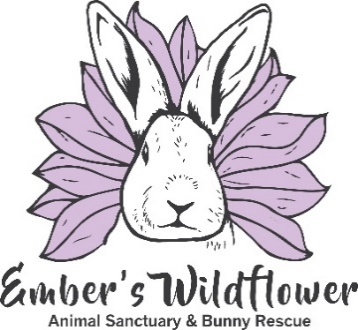 Federal Tax ID: EIN: 83-3668244________________________________________________________________________________________________________________________________Thank you for your interest to become a foster family!  Please complete the personal information below, read over this page which outlines Ember’s Animal Sanctuary and Bunny Rescue (Ember’s) expectations for foster homes, and initial each line showing your understanding. Foster families agree to uphold these guidelines, and agree to the release of liability, as part of their foster work.Name:  __________________________________________________________________________Address where fostering: ___________________________________________________________Mailing address (if different): ________________________________________________________Phone numbers: ___________________________________________________________________Length of Foster (at least 1 month, except in emergency): ________________________________Ember’s Mission Statement and VisionWe provide a safe place for rescued animals to receive the love and care that they deserve while offering education to the public. Our main focus is to take in special needs bunnies and provide the medical care that they need as well as spaying and neutering bunnies and adopting them into loving homes. We believe every domestic bunny thrives in a loving, committed home and show kindness and compassion towards companion bunnies. 
_____  Foster homes provide a safe, loving, temporary home. Foster families care for foster bunny(ies) as if they were their own. Foster homes are responsible for the safety of each foster bunny(ies) that comes into their care, and for the safety of other pets and people the foster bunny(ies) comes into contact with. Foster homes agree that Ember’s is authorized to remove foster bunny(ies) if the bunny(ies) is/are not receiving adequate home care or is/are being endangered by lack of veterinary care, or if there has been a violation of any local anti-cruelty laws.

_____  Foster homes provide a nutritious diet. Foster families provide fresh water, limited, high-quality timothy pellets (no seeds or nuts), unlimited Timothy or Orchard grass hay, and a daily salad consisting of mixed fresh greens. Ember’s is a federally recognized, tax-exempt organizations, and supplies provided by the foster home are tax deductible.

_____  Foster homes provide a roomy living space inside the house. An indoor enclosure at least 2x8 feet is required for bunny housing, which can be an exercise pen or another enclosure of appropriate size. The space should contain the bunny’s litter box, hide box, food and water bowls and an assortment of toys (boxes, baskets, etc.) for them to play with.

_____  Foster homes provide time for exercise. Foster homes allow time for exercise each day (unless otherwise directed by a veterinarian) in a bunny-proofed area. Let us know if you have questions about bunny proofing._____  Foster homes are open to “check-ins”. Ember’s has the right to check-in on the foster homes at any time, scheduled or not, in order to ensure proper fostering.
_____  Foster homes supervise interaction. Foster homes supervise any members and guests of the household, including any children, when interacting with foster bunny(ies). Foster homes agree that foster bunny(ies) may never be left unattended with other pets in the home, and agree to supervise foster bunny(ies) closely._____  Foster homes help with behaviors. Foster homes agree to work with foster bunny(ies) and with the adopting organization to overcome any behavioral issues that might arise with him/her so he/she can be adopted into a loving home..

_____  Foster homes provide transport for medical care. All basic medical expenses for each foster bunny(s) will be covered by Ember’s, provided that an authorized representative has approved the medical expenses, and the care is from a designated veterinarian. Foster homes agree to notify Ember’s promptly if a foster bunny(s) is in need of medical care. Foster homes understand that unauthorized care may not be approved and may come out of pocket.

_____  Foster homes agree to return borrowed items. Ember’s will offer donated items (food, hay, carrier, x-pen), as available for use by foster homes (general expenses, if paid for by a foster home, are tax deductible). Enclosures and litter boxes may be lent to foster homes, and foster homes agree to return items when the bunny is transferred to an adoption center.

_____  Foster homes agree that potential adopters must be screened by Ember’s. Any potential adopters MUST complete the Ember’s Adoption Application to be approved by Ember’s. Foster homes agree that the final decision to place, or not to place, any particular bunny with any particular potential adopter will be made by Ember’s. If prospective adopters contact foster homes directly, they can be directed to Ember’s for more information. Foster’s CANNOT give/adopt foster bunnies themselves. Foster homes understand that if they decide to adopt a foster bunny(ies) in their care, they must go through the adoption process.

_____  Foster homes agree to bring the bunny(ies) to Ember’s. Foster families agree to bring the bunny(ies) to Ember’s, or to another volunteer, for meet and greet appointments, special needs care, or for any other purpose related to their care and adoption. When the bunny(ies) is/are ready for adoption, foster families agree to bring the bunny(ies) to Ember’s.

_____  Foster homes agree to provide notice if they need to stop fostering during a volunteer commitment. Forewarning is necessary to have time to locate a new foster home placement for the bunny. Foster homes agree to provide at least one week's notice except in the case of an emergency.

_____  Foster homes agree that Ember’s and its representatives are not liable or responsible for any damage or injury caused by the foster bunny(ies). Foster homes understand that working with animals carries a risk of injury, and that health problems may arise in the future for which Ember’s or its representatives will not be held responsible. Foster homes agree to release and hold harmless from liability Ember’s, and all third‐party participants, should anyone become sick or injured as the result of their volunteer work.Sign: _______________________________________________________		___________________											DatePrint Name: _____________________________________________________________________________________________________________	___________________Lindsey Provost, Ember’s Executive Director 					Date